ΥΠΟΒΟΛΗ ΔΙΚΑΙΟΛΟΓΗΤΙΚΩΝ ΝΕΟΔΙΟΡΙΖΟΜΕΝΟΥ ΕΚΠΑΙΔΕΥΤΙΚΟΥΣας υποβάλλω τα παρακάτω δικαιολογητικά για τον διορισμό μου:Ο/η εκπαιδευτικός	        Υπογραφή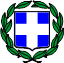 ΕΛΛΗΝΙΚΗ ΔΗΜΟΚΡΑΤΙΑΥΠΟΥΡΓΕΙΟ ΠΑΙΔΕΙΑΣ ΚΑΙ ΘΡΗΣΚΕΥΜΑΤΩΝ        ΠΕΡΙΦΕΡΕΙΑΚΗ Δ/ΝΣΗ ΠΕ & ΔΕ ΠΕΛΟΠΟΝΝΗΣΟΥΔΙΕΥΘΥΝΣΗ ΔΕΥΤΕΡΟΒΑΘΜΙΑΣ ΕΚΠΑΙΔΕΥΣΗΣ ΛΑΚΩΝΙΑΣΤΜΗΜΑ Γ΄ΠΡΟΣΩΠΙΚΟΥ   Σπάρτη  ……../………./2021ΕΠΩΝΥΜΟ   ΟΝΟΜΑ  ΠΑΤΡΩΝΥΜΟΜΗΤΡΩΝΥΜΟΕΙΔΙΚΟΤΗΤΑΑΡΙΘ. ΔΕΛΤ. ΤΑΥΤΑ.Φ.Μ.	        ΚΙΝΗΤΟ ΤΗΛΕΦΩΝΟemailΑ/Α